OBÓZ PŁYWACKO – ROWEROWY UKS WILANOWIATERMIN: 17-27.08.2019r.MIEJSCE:  Mazury Ośrodek Wypoczynkowy KALWA  
Pasym ul. Polna 83 szczegóły www.kalwa-energopol.plKOSZT: 1700ZŁ – I rata 700zł wpłata do dn.17.03.2019, 
II rata 1000 zł wpłata do 31.05.2019.  Wpłaty prosimy dokonać 
na konto 80 1240 6250 1111 0000 4589 5276 UKS Wilanowia 
02-956 W-wa ul. Gubinowska 28/32 ( imię i nazwisko dziecka, klasa)WYŻYWIENIE: 3 posiłki dziennie ( obóz rozpoczynamy obiadem  i kończymy śniadaniem )Każde dziecko bierze swój osobisty rower sprawdzony w serwisie.PROGRAM: 3 godziny zajęć na pływalni ( 2 po śniadaniu,
 1 po obiedzie), rowery lądowe, rowery na wodzie, kajaki. Zajęcia w terenie – gry zespołowe, gry terenowe. Kręgielnia, tenis stołowy. Triathlon, Maraton pływacki,  Ognisko.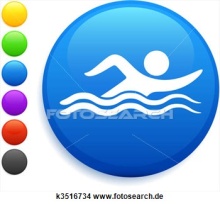 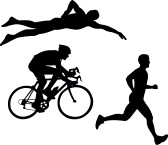 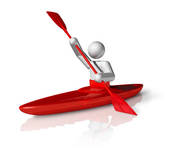 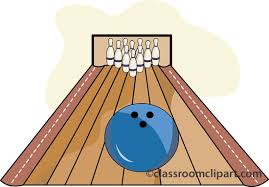 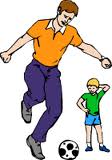 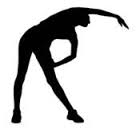 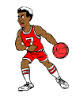 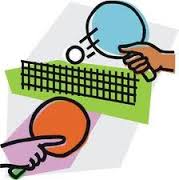 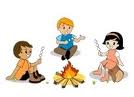 TRANSPORT: autokar W-wa – Pasym, Pasym – W-waKontakt: Anna Wawryniuk 503856289  OBÓZ PŁYWACKO – ROWEROWY UKS WILANOWIATERMIN: 17-27.08.2019r.MIEJSCE:  Mazury Ośrodek Wypoczynkowy KALWA  
Pasym ul. Polna 83 szczegóły www.kalwa-energopol.plKOSZT: 1700ZŁ – I rata 700zł wpłata do dn.17.05.2019, 
II rata 1000 zł wpłata do 31.05.2019.  Wpłaty prosimy dokonać 
na konto 80 1240 6250 1111 0000 4589 5276 UKS Wilanowia 
02-956 W-wa ul. Gubinowska 28/32 ( imię i nazwisko dziecka, klasa)WYŻYWIENIE: 3 posiłki dziennie ( obóz rozpoczynamy obiadem  i kończymy śniadaniem )Każde dziecko bierze swój osobisty rower sprawdzony w serwisie.PROGRAM: 3 godziny zajęć na pływalni ( 2 po śniadaniu,
 1 po obiedzie), rowery lądowe, rowery na wodzie, kajaki. Zajęcia w terenie – gry zespołowe, gry terenowe. Kręgielnia, tenis stołowy. Triathlon, Maraton pływacki,  Ognisko.TRANSPORT: autokar W-wa – Pasym, Pasym – W-waKontakt: Anna Wawryniuk 503856289  Lista rzeczy niezbędnych na zgrupowaniu sportowym.PASYM  17-27.08.2019r  Ośrodek Wypoczynkowy KALWAI. RZECZY NA BASEN- strój pływacki  jednoczęściowy (2)- płetwy,(łapki - kto posiada)- klapki basenowe- czepek (2)- okularki(2) - suszarka do włosów- ręcznik (3)- szampon/żel pod prysznicII. RZECZY OSOBISTE- koszulki sportowe- spodenki sportowe- długie spodnie- ciepłe ubranie (polar, sweter)- kurtka przeciwdeszczowa- dres- skarpetki i bielizna osobista na każdy dzień- piżama- buty sportowe (2)- sandały- klapki - strój do opalania- czapeczka z daszkiem- okulary przeciwsłoneczne- środki higieny osobistej (mydło, szczoteczka i pasta do zębów, szczotka\grzebień ) III. INNE- rower + kask + klucze + zapięcie + oświetlenie (przednie białe, tylne czerwone)- kamizelka odblaskowa- książka do czytania- gry planszowe, karty do gry itp.- środek przeciw komarom i kleszczom!- krem z filtrem!- latarka- leki na chorobę lokomocyjną- ważna legitymacja szkolna - czyli podstemplowana- kieszonkowe (w rozsądnej kwocie) - podręczny mały plecakJeśli dziecko przyjmuje na stałe jakieś leki proszę  je zapakować w osobną , podpisaną torebkę z informacją o dozowaniu i przekazać trenerowi.Prosimy aby bagaż dziecka nie przekraczał jego możliwości.                                                             Rower powinien być po serwisie.Wyjazd /autokarem/ – zbiórka 17.08.2019r SP 300 W-wa ul. Gubinowska 28/30. Godziny wyjazdu i powrotu zostaną podane na stronie internetowej UKS WILANOWIA.Powrót /autokarem/ – wyjazd 27.08.2017r ………………………………………………………W razie pytań kontakt z trenerem lub Kierownikiem p. Anna Wawryniuk tel kom. 503 856 289Lista rzeczy niezbędnych na zgrupowaniu sportowym.PASYM  17-27.08.2019r  Ośrodek Wypoczynkowy KALWAI. RZECZY NA BASEN- strój pływacki  jednoczęściowy (2)- płetwy,(łapki - kto posiada)- klapki basenowe- czepek (2)- okularki(2) - suszarka do włosów- ręcznik (3)- szampon/żel pod prysznicII. RZECZY OSOBISTE- koszulki sportowe- spodenki sportowe- długie spodnie- ciepłe ubranie (polar, sweter)- kurtka przeciwdeszczowa- dres- skarpetki i bielizna osobista na każdy dzień- piżama- buty sportowe (2)- sandały- klapki - strój do opalania- czapeczka z daszkiem- okulary przeciwsłoneczne- środki higieny osobistej (mydło, szczoteczka i pasta do zębów, szczotka\grzebień ) III. INNE- rower + kask + klucze + zapięcie + oświetlenie (przednie białe, tylne czerwone)- kamizelka odblaskowa- książka do czytania- gry planszowe, karty do gry itp.- środek przeciw komarom i kleszczom!- krem z filtrem!- latarka- leki na chorobę lokomocyjną- ważna legitymacja szkolna - czyli podstemplowana- kieszonkowe (w rozsądnej kwocie) - podręczny mały plecakJeśli dziecko przyjmuje na stałe jakieś leki proszę  je zapakować w osobną , podpisaną torebkę z informacją o dozowaniu i przekazać trenerowi.Prosimy aby bagaż dziecka nie przekraczał jego możliwości.                                                             Rower powinien być po serwisie.Wyjazd /autokarem/ – zbiórka 17.08.2019r SP 300 W-wa ul. Gubinowska 28/30. Godziny wyjazdu i powrotu zostaną podane na stronie internetowej UKS WILANOWIA.Powrót /autokarem/ – wyjazd 27.08.2019r ………………………………………………………W razie pytań kontakt z trenerem lub Kierownikiem p. Anna Wawryniuk tel kom. 503 856 289